Sourcing Sultanism: An Analysis of the Foundations of Sultanism in post-Soviet StatesBryce Rogers5/9/17SIS-306-001, Dr. Field Olson Scholars Advanced IR Research- Spring 2017ABSTRACTSultanism, the subset of authoritarianism first identified by Juan J. Linz, has received more attention since the 1980s with the rise of powerful state executives across the globe.  However, while research aimed at identifying the defining elements of sultanistic regimes has expanded, little scholarship exists describing the factors that give rise to a sultanistic executive.   I look to contribute to this research by analyzing sultanistic regimes and their rise in Eastern Europe following the fall of the Soviet Union.  I test three variables to assess their impact on the rise of sultanistic executives: an executive’s prior military/intelligence service, their level of support from societal elites, and public perception of economic conditions compared as the executive’s regime progresses.  I put forth a small-n case study of four former Soviet states, and through qualitative analysis conclude the level of sultanism exhibited by each regime.  This study’s findings point to moderate or higher levels of support from societal elites for the executive as being a necessary condition for the rise of a sultanistic regime.  Furthermore, the evidence asserts that when economic conditions are perceived to be improving under the executive, and the executive has moderate or higher levels of elite support, these variables will prove sufficient to allow sultanism to develop. These findings will provide a strong basis for more expansive studies on cases outside the post-Soviet Bloc, and could prove to be a valuable resource to those attempting to develop stable and non-authoritarian regimes in the future.  INTRODUCTION“Unchecked executive control,” “complete control of the media,” “personal influence over the military and economy:” these are characterizations of government official that are rarely applied in the modern-day West. However, upon examining the power dynamics of many post-Soviet states, these descriptions appear to be all too applicable, a clear demonstration of the “sultanistic” power and influence that some Eastern European leaders exert on their countries today. Within the short period since the collapse of the USSR, the expression of such characteristics by state leaders has been far from constant, with some countries successfully transitioning to liberal democracies, while others descend into “sultanistic” authoritarian regimes. What conditions must be then present within post-Soviet states to allow a sultanistic executive and their associated regime to develop?  With this question in mind I conducted a small-n neopositivist analysis of potential foundations of sultanistic regimes in order to address this puzzle.	I begin this paper with an analysis of the relevant scholarly literature.  My literature review first unpacks the concept of sultanism and the key tenets that make it a specific sub-section of authoritarianism.  Subsequently I explore the two prominent schools of thought that have emerged in the search to explain the causes of sultanism.  The first group is one made up of scholars I classify as “structuralists.” This school of thought prescribes that the characteristics of the governing institution and structure is most clearly connected with giving rise to a sultanistic executive. The other scholarly camp is one consisting of those I describe as “individualists.” This school of thought is one in which the individual holding the position of executive is credited with producing a government characterized by sultanistic tendencies, with attention being paid to the individual traits possessed by that specific sultan. 	Following my literature review I proceed with a neo-positivist small-n case study in an attempt to address my research question, with a particular focus on the “individualist” literature, as allowed by controlling for structural variables during case selection.  My dependent variable in the case study is the presence of a sultanistic executive.  I also put forth three independent variables, which I identified from the literature as being the most likely and/or prominent causes of sultanism.  These independent variables include whether the executive: has any past military or intelligence experience, has the support of societal elites, and how the leader’s constituents perceive their economic conditions as the executive’s tenure progresses. To test these variables I have chosen four cases representing executives from states that developed from the former Soviet Union following its dissolution.  The four leaders and their terms in office that make up my case selection include: Georgian President Mikheil Saakashvili (2004-2013), Latvian President Vaira Vike-Freiberga (1999-2007), Russian President Vladimir Putin (2000-2008), and Turkmen President Saparmurat Niyazov (1990-2006).  I analyze my findings, with a particular emphasis on the differences in traits present between the non-sultanistic regimes, Saakashvili and Vike-Freiberga, and the regimes of the executives who did display sultanistic powers, Putin and Niyazov.  I use this data to analyze my three hypothesis that offer insights into the interconnected relationships of the independent variables and their affect on the dependent variable.	With the expansion of the global influence of Eastern European countries, I argue that understanding the source of sultanistic power is essential to maintaining regional stability, as history and area scholars assert that nondemocratic states have an increased tendency for aggression and the initiation of interstate conflict. Furthermore, knowledge of the variables that lead to sultanism can provide an important tool in preventing such occurrences in future regimes, an important concern for any state that has aims to either spread democracy, or protect their interests from authoritarian leaders who have conventionally been in opposition to Western policies.  Armed with this knowledge, the United States and the world will be in a better position to approach state-building efforts, by implementing safeguards, and negotiations with foreign leaders by offering insights into the power any individual leader may wield. LITERATURE REVIEWA range of scholarship has addressed a multitude of underlying elements that allow for the creation of national leaders who hold unrestricted power and authoritarian positions within their governments.  With few deviances, the majority of scholars can be grouped into one of two camps. One group asserts that the rise of sultanistic leaders is connected to the structure of the system, while the other group of scholars proposes that the rise of ultra-powerful leaders is primarily connected to the personal characteristics of the leader.Authoritarianism is a blanket term that encompasses a multitude of government systems, which, as Juan Linz describes, “share at least one characteristic: they are nondemocratic.”  Sultanism is one specific variant of authoritarianism, a governing system in which the state leader possess complete and personal discretion of action over the government, including the military and administration.   By using this terminology I am able to ensure the research validity of my project by exploring scholarship dedicated directly to sultanism, rather than the umbrella term of authoritarianism.  This term, which is most accurately seen as occurring on a spectrum of intensity, emphasizes the personal discretion and power, not of a government, but specifically the leader of that government.   In most cases the regime’s political system is not characterized by a strong political ideology and sultanistic leaders do not find the need to defend their actions or decisions by using a political ideology.  However there is some debate amongst sultanism scholars as to what degree a leader’s personality or individual characteristics contribute to the rise and establishment of a sultanistic regime.  This departure is the starting point to which I began my exploration into sultanism and its two camps of scholars, “structuralists” and “individualists.”  “Structuralists” assert that the structure, or absence of such structure, of a country’s government is the predominant factor leading to the production of sultanistic leaders. One identified phenomenon is the construction of government structures to be purposefully designed to allow for the consolidation and centralization of power under their national leaders.  Some scholars argue that the inherent design of systems that are characterized by sultanism and the culture of their country were found to prioritize values such as stability and security, and place comparatively less focus on pluralist democratic elements.   These systems then facilitate the rise of leaders with unchecked power.  When stability is emphasized it has been found that authoritarian leaders are not only less likely to be opposed based on a lack of legitimacy, but that in many cases government structure represents a society’s tolerance for extremely strong leaders in the first place. Therefore when the government structure was first created, it could be inferred that it was done so to purposefully allow for the possible rise of an authoritarian leader. For example, both Saudi Arabia and Angola have an extremely high cultural tendency towards strong leaders and both have the lowest freedom status of  “not free” from Freedom House, as well as leaders who are emboldened with authoritarian powers by their country’s laws. Here lies a very distinct separation between the scholars of the two prevailing schools of thought, in which “structural” scholars identify the rise of sultanistic leaders as allowed for, and in some ways explicitly intended for by the legal and political design of the government.  The belief that government structure can have an effect on the rise of sultanism can and has been included in a multitude of the relevant literature, however studies have failed to yield any type of consensus.  Furthermore, the nature of sultanism in itself would imply that structural variables would not represent an obstacle to power, as any leader limited by institutional elements would not be categorized as a sultan to begin with. Therefore my study focuses on the individualist argument, which asserts that the rise of sultanistic regimes are tied to the characteristics and experiences of the individual state executive, rather than any institutional government structure.	Scholars representing the “individualist” group emphasize the role that the individual office holder plays when trying to explain the development of sultanistic leaders.  Individualists will argue that, while certain governments may be more or less susceptible to the creation of an intensely powerful executive, the true source of a leader’s sultanistic power is the leaders’ own characteristics. In the individualist view, governments are less likely to have a sustained sultanistic government across multiple sequential leaders, as the intensity of power held by the executive will vary based on the office holder, rather than a sultanistic executive being enumerated into law.  Regardless of the specific elements that allow for power consolidation by the leader, individualists will contend that these elements in themselves are all specific to the individual who resides in office rather than the office itself.  One source of this ability is posited as connected to a leader’s past experiences, and this is the first area I explore under the “individualist” umbrella. 	One element that individualists point to as a source of a leader’s sultanistic power is their background, specifically any armed or intelligence service, and the connections and lessons from said military/intelligence background that they can use to centralize power into a sultanistic regime. It is argued, using history as evidence, that those who have this style of background are more likely to do two things. First, sultanistic leaders tend to install military individuals into higher positions within the government, and do so more often than those without this background. The end result is a government whose policy is focused on security, order, and stability. These policies focused on stability and increasing the influence of the military establishment, can then be used as a tool of control and power by the sultanistic leader.  Secondly, individualists point to the fact that leaders with a military background are also more likely to institute rigid “chain of command” governing structures with an increasingly top-down hierarchy. Therefore when individual leaders rely on their backgrounds to make decisions, those with military/intelligence experience will likely institute policies that centralize governing power and enhance their control of national affairs with themselves at the top of that hierarchy. Those with military backgrounds will also feel especially comfortable in this tiered structure, and will be increasingly likely to implement it as a way to ensure their discretionary power.  It is from this area of study that I drew inspiration for using military/intelligence experience as an independent variable that had the potential to influence the presence or rise of a sultanistic executive. Another defining characteristic individualists have pointed to as the key to a leader’s power is based on the individuals’ personal support from their citizens.  Two camps have devolved from this assertion, with one group of scholars arguing that the support of the general public is more important to the exploration of authoritarian leaders, while the other has pointed towards emphasizing the role of societal elites.  Scholars who emphasize the role of a leader’s public support argue that possessing the favor of the masses is the most significant factor to obtaining and keeping immense executive power. Within the individualist school of thought, the “cult of personality” element is given attention across the board; with differences lying simply in how much significance it is given.  Scholars have presented well-documented cases in which, regardless of accuracy, leaders who are able to take on authoritarian powers will be portrayed as “parental” savior figures, individuals who “know [and can bring] stability.”  The concept of power through individual popular support is connected to a phenomenon in which the leader’s personal popularity is relatively high while the popularity of the government or “institutional popularity” is at low levels This phenomenon is then used as further justification for the leader to further accumulate firm control over all aspects of the government. This occurrence further emboldens the leader to act in an authoritarian manner, for the leader can be seen, or see themselves, as the only part of the government who actually has the support of the people, and thus scholars within this camp place a heavy emphasis on popular perception and support as a variable leading to sultanism.  The condition of the economy is another variable that is directly tied to the popularity of many leaders, especially in authoritarian states. The scholarship points to the perception of economic conditions, rather than necessarily the objective truth, as being far more important to building domestic support for a sultanistic leader. Economic conditions are often a central issue that rising authoritarians focus on during their ascension, and the success of this approach also gives backing to the assertion that economic conditions are a key determinant of the general public’s level of support for a specific leader.  However most authoritarian regimes are characterized by a state controlled media that spreads misinformation.  Therefore citizens make their decisions based off of what they believe to be true, and thus perceptions of economic conditions is one of the key variables to be explored when addressing individual power.  Other individualist scholars give more emphasis to the idea that authoritarian leaders are allowed to rise and strive within a system based on the individual’s personal support from societal elites.  These elites are often documented as trading their support, and in effect, the ability for a leader to become sultanistic, in return for expected personal gains from their personal relationship.  Furthermore, it is suggested that governments and countries that are potentially susceptible to the rise of a sultanistic leader are also likely to simultaneously possess an entrenched and influential elite class, such as oligarchs, religious leaders, or political dynasties, who are willing to promote the growth of government power if they will benefit in some way.  In these systems that are already prone to allowing the majority of the power to rest with the few, individualist argue that it is the support of the societal elites who already hold the majority of non-official power (e.g. influence) that allows for the rise of ultra-powerful state leaders.  This research explores which individualist variables or combinations thereof can be found to yield a sultanistic regime. In the following section I will suggest a model and method to test and examine the potential influences of these identified variables on the specific phenomenon of sultanism via their application on select cases.METHODOLOGYMy research will utilize a multicase, small-n neopositivist approach in an "attempt to improve generalizability compared to single-case studies… [while maintaining many of the] details lost and the oversimplification of multi-case [large-n] studies.” My four cases will consist of Georgian President Mikheil Saakashvili (2004-2013), Latvian President Vaira Vike-Freiberga (1999-2007), Russian President Vladimir Putin (2000-2008), and Turkmen President Saparmurat Niyazov (1990-2006).  These cases will allow for the conduct of a most similar case comparison (MSCC) and thus will allow for a more in-depth analysis of the sources of sultanism.  The cases fit the MSCC model as they share a multitude of commonalities (compared to other cases that could be chosen), including geographic location, ethnic composition of the populous, cultural preferences, etc. and a majority of the cases have a crossover of the government structures to which they operate within, in order to attempt to eliminate externalities.  In the same way I am also controlling for the structuralists variables by choosing cases with similar histories and cultures, and especially by choosing countries that all posses populations raised in the Soviet system. Variables one might potentially test for on the structuralist’s side, such as Hofstede ratings as they relate to tolerance of authoritarianism within a society and culture, are therefore controlled, as the values across the USSR were relatively universal following the end of the cold war and the establishment of these regimes. Furthermore, the cases fit the most similar case comparison model as they share a variety of potential contributing variable values, allowing many of the potential causes of divergences in the dependent variable to be assessed and excluded.  This leaves a few select variables that show case-unique values and will be the independent variables analyzed in this paper.	The dependent variable in this study will be “the presence of a sultanistic leader” to be measured through qualitative study, and yielding an indicator value of either “present, present but with limits, or not present.” By determining which combination of independent variables yields certain values for this dependent variable, I will then be able to analyze the requisite conditions needed for a sultanistic regime to rise to power. These indicators will be given values based off of analysis of a multitude of primary and secondary documents including government documents, NGO reports, scholarly works, and newspapers which will then be used to answer the evaluation questions shown in Appendix One as the method of assigning variable values. The independent variables are traits that, per sultanism scholarship, are most likely to yield a sultanistic regime with a sultanistic executive at the helm. I have identified three independent variables likely to yield the phenomenon of sultanism, the first being whether or not the “executive leading the sultanistic regime had past military or intelligence experience.” This variable is measured through indicator values “no experience, informal experience, or formal experience” used to measure past experience.  A second independent variable will focus on whether or not the regime in question “possesses the support of societal elites,” measured through indicator values “supportive, neutral, or antagonistic.”   With the tendency for sultanistic regimes to have an ultra-wealthy or powerful elite class in their own right, the influence this group represents suggests a key area to be studied. The last independent variable is tied to popular support and specifically their “perception on economic as time passes under the executive’s leadership” to be measured with the indicator values “better, the same, or worse.” These three variables are what I have judged to be the most likely causes of sultanism based off of my analysis of existing scholarship, and show variances in the values they take for these variables, and thus represent the main components of my MSCC.	My hypotheses analyze the interaction of the identified independent variables with each other, as well as with the dependent variable. I put forth three hypotheses that suggest combinations of variables that will yield sultanistic regimes, as well as assert conditions in which sultanism would not occur.  The following are three hypotheses that put forth the variable relationships to be tested in order to determine the factors that allow for the development of a sultanistic regime.Hypothesis One (military/intelligence experience as a necessary condition): Popular perception that economic conditions are improving and elite support is not sufficient to yield sultanism if the executive does not have military/intelligence experience.Hypothesis Two (military/intelligence experience and elite support as sufficient conditions): By itself, military/intelligence executive experience will not yield sultanism, but when combined with elite support sultanism will be able to develop.Hypothesis Three (economic improvement as not being a necessary condition): The perception that economic conditions are not improving will not stop a sultanistic regime from developing if military/intelligence experience and elite support is present.The following section will now go forth with the exploration of each case’s variable values and their significance to, and impacts on, the development of sultanistic regimes.ANALYSISMy research was conducted through the lens of a most similar case comparison and thus will analyze the potential factors contributing to sultanism through a focus on four distinct cases.  Four Eastern European presidents will be put forth as cases of study, and tested against three independent variables in order to evaluate their effects on the dependent variable of sultanism. My analysis will proceed by first addressing variable values and significant indicators that each case presents in order to focus on the significant contributing factors to each case’s final dependent variable value.  For the complete structured focused comparison, or to explore the sources of information utilized to qualify these indicators, please see Appendix I, which has the sources and given response for each question of the structured focused comparisons.  The variable values can be referenced below in “Figure I” and further explanations of the diagram and its values can be found in Appendix II.  After having addressed the key variable values for each case, I will then apply my findings to my hypothesis and apply these findings onto the broader question of the contributing sources to the rise of sultanistic regimes.  I will conclude with by addressing potential challenges to the findings as well as areas that continue to be unanswered or would benefit from further research.‘Variable Diagram: Potential Foundations of SultanismCase Analysis	My first case was Georgian President Mikheil Saakashvili (2004-2013) whose case informed my research by asserting that perceived economic improvement in the absence of military/intelligence experience and a supportive elite class is not sufficient to yield a sultanistic regime.  Addressing the independent variables for Saakashvili, one challenge was determining if he had any ties to military/intelligence service.  While I was able to find rumored and unsubstantiated claims that Saakashvili served for a short time in the Soviet Border Guard, no evidence could be found to support these assertions.  While there is a gap in his history during the period he is supposed to have served, and military conscription was common, the fact that any experience would not at least be acknowledged in a society to which so many served in the armed services doubt on this issue.  In terms of elite support, the President went through fluctuations in support beginning with his large support during the “Rose Resolution” in which Saakashvili lead a peaceful revolution to the presidency on a campaign promise of eliminating corruption.  However by the end of his second Presidential term, the support for his political establishment had dropped as represented by his party’s loss in the elections, and his forced exile under threat of prosecution. When this fact is combined with the faced (yet survived) military mutiny towards the end of his second term, Saakashvili’s elite support can be seen as at overall low levels when incorporating the two “eras” of political sentiment.  Public perception polls did show a general trend in which economic conditions were perceived as relatively better as Saakashvili’s Presidency continued and thus a “moderately better variable” value was assigned. While President Saakashvili did display repressive tendencies and authoritarian power at varying times in his career, he still abided by term limits, and, most significantly, is currently under self-imposed exile to avoid arrest for crimes many consider to be political persecution.  The fact that Saakashvili was unable to act at his discretion, is subject to potential consequences for abuses, and at times faced intense protests and public outcry for his decisions, lends itself to a lack of a sultanistic regime.  	Latvian President Vaira Vike-Freiberga (President 1999-2006) is by far the most democratic leader analyzed in this study, and showed that low-moderate levels of support, even when combined with perceived economic conditions will not yield a sultanistic regime.  Having fled the USSR during her childhood and eventually settling in Canada, President Vike-Freiberga never faced conscription requirements nor served in the military and therefore lacks military experience.  Her record of possessing support from elites is mixed, especially with the high skepticism of elitism represented in the Latvian electorate and thus the need for her to keep her distance from many sources of elite support.  With Vike-Freiberga’s election going to the sixth ballot and her appointed high-level executives lacking any military experience, some would argue for a lack of elite support; yet her ardent support for expanding the Latvian military, and joining NATO is a source of military elite trust and therefore gives her a moderate rating based on having applicable support from military elites. Economic perceptions were also mixed under Vike-Freiberga’s presidency, with perceptions on the standard of living, and whether or not one could afford to buy food remaining relatively constant with no discernable trends.  However, overall perceived economic conditions did take a slight uptick through her tenure and the perceived economic conditions quality took a stark drop once she left office, indicating an overall view on economic conditions as having improved very slightly under Vike-Freiberga.  With Latvia praised as a success story of post-Soviet states and their overall international rankings for judicial independence and respect for term limits at high levels, the data presents the case that Latvian President Vike-Freiberga would not qualify as a sultan.  	Meanwhile, Vladimir Putin has a strongly documented history of leading as a sultanistic executive, identifying military experience and high levels of elite support as potential foundations for sultanism.  Putin was an officer in the KGB during the Soviet Union and thus qualifies as having military/intelligence experience.  Furthermore, Putin was a personally chosen successor to the Russian presidency by oligarchs and the upper echelon of the new Russian security services, with a number of members from the latter serving in enhanced position within his inner circle upon his ascension to the presidency.  These elements, when addressed as a group, indicate strong support for Putin by societal elites.  Putin’s portrayal as an economic savior is also prevalent, especially during the time period being analyzed (Putin’s first presidential tenure from 2000-2008), with the scores for perception of economic improvement being the highest for the Putin case.  Lastly, Putin’s ability to act with seeming impunity, as represented by what has been portrayed as his unilateral decision-making during the “Belsan School Siege,” his manipulation and centralization of constitutional powers, and his ability to control Russian affairs via his surrogate Dmitry Medvedev, all without being constricted by a strong party/political system ideology makes Putin a textbook example of a sultan.	The final President analyzed is Turkmen Executive Saparmurat Niyazov who served as President of Turkmenistan from 1990 until his death in 2006 showed that military/intelligence experience did not appear to be a necessary variable, but similar to Putin, showed that moderate levels of elite support was a key factor his development as a sultanistic president.  While Saparmurat Niyazov did live during the era of the Soviet military, he did not serve in the military and also lacks any intelligence experience, answering this variable value with a negative. President Niyazov did have elite support, especially that of the military and his secret police services, which acted as an extension of his power and will.  However it must be noted that much of this support was drawn out of fear and force, with Niyazov having a tendency to insert his political power in most major economic interactions (thus requiring nepotism and the need to support the President if a business owner wanted to be successful), as well as his demonstrated tendency to purge his inner circle, as exhibited by his arrest of 16 “conspirators” (to which nothing but a coerced confession was provided as evidence) connected to an assassination attempt Niyazov survived unscathed.  Thus some levels of support can be seen as tied to fear rather than allegiance or loyalty, though the evidence shows that the result is the same, with Saparmurat Niyazov maintaining support until his death of a heart attack.  Furthermore, as Niyazov drew much of his initial support from the Soviet institutions under which he thrived and many Turkmen bodies came to resemble, he can be seen as possessing this same power to intimidate elites into supporting him at Turkmenistan’s foundations as during his regime, making the understanding of elite support applicable throughout his tenure.  The data presented all pointed to Niyazov representing an example of a sultanistic leader, except for the fact that his regime had a basis in a strong and societally pervasive ideology that was used by Niyazov to assert his power, as a central facet of sultanism is the ability to yield discretionary power without utilizing an institutionalized political ideology.  While Linz would argue that while authoritarian leaders might utilize strong central ideologies, sultans do not, I contend that in the case of President Niyazov he may still be considered a sultan as the ideology is based solely around his personal cult-of-personality and thus his power has the same grounding in personal ability as other sultans. Hypothesis EvaluationsHypothesis OneThis hypothesis proves to be incorrect based on the evidence presented by the case of Turkmen President Saparmurat Niyazov and is therefore rejected.  In this case the leader had the support of societal elites (both military and economic), as well as experiencing the phenomenon in which his citizens perceived economic conditions to be improving.  However this executive did not have any military experience and therefore maintained a sultanistic regime without having military experience and while having the support of elites and improved economic perceptions. Thus this hypothesis would be rejected as its stated necessary condition of the executive possessing military/intelligence expirience proves to not be necessary.  Hypothesis Two	This hypothesis proves to be correct as demonstrated by the case of Vladimir Putin and not contradicted by any other cases, and is thus accepted.  The data showed that Vladimir Putin had both a past military background and economic conditions were perceived as becoming more favorable under his presidency, with sultanism also being present.  However this is one area where a more expansive approach may be needed to be conclusive, as of my four cases only one had a military background.  Therefore an area for further research in the future would be to expand the case selecting to test this hypothesis, while including more leaders with military backgrounds.Hypothesis ThreeThis hypothesis cannot be addressed by the current cases as, rather unexpectedly, all four leaders experienced some degree of perceived economic improvement in the eyes of their citizens.  Thus while this paper may not be able to exhibit an analysis of this hypothesis, it does create an opening in the scholarly discourse for further work to be conducted, and for this study to be improved upon.CONCLUSIONThrough the lens of a most similar case comparison I believe my findings allow for a unique approach to discussing the sources of sultanism.  Of my two cases that exhibited sultanistic regimes, one leader had a military background and one did not, thus I would contend that this is likely not the defining element that determines the development of sultanism, despite its clear relevance in the literature (this is not to say that it does not have a strong connection to the intensity or success of a sultanistic regime, but that a sultanistic regime is capable of developing without this variable being present).  Another assertion to address is the importance of the strength of opinions on economic perceptions of the populace.  Here again I argue that a certain level of perceived improvement is not a necessary or sufficient condition for the development of sultanism on its own.  This is because of the two cases that had higher perceived economic improvement (Putin with “Moderately-Much Better” and Mikheil Saakashvili with “Moderately Better”) only Putin developed into a sultanistic executive; and of the two cases with lower perceived economic improvement (Vaira Vike-Freiberga with “very-slightly better” and Saparmurat Niyazov with “small-moderately better) only Saparmurat Niyazov developed a sultanistic regime.  Therefore I contend that the key feature to the development of sultanism is having high levels of elite support (moderate or above).  In fact, moderate or higher elite support was the one variable that the two “sultanism present” cases had similar values, while the two “sultanism not present” cases had different values. Thus my findings point to moderate levels (or higher) of support from societal elites for the executive as potentially being a key condition for sultanism to develop.  While not expected to represent the critical variable, this finding is directly in line with the individualist scholarship that, especially in the geographic area of Eastern Europe, emphasized the importance of elites, specifically oligarchs and military leaders, in government affairs.  With this finding in mind I argue that for a sultanistic regime to develop, it will be necessary for the potential sultan to have elite support, however this in and of itself will not be enough to allow a sultanistic executive to rise. My findings do support that this variable would be present in any combination of variables that are determined to be foundational to a sultan’s development.   Then when combined with another individualist variable, perceived economic improvements under the executive, my results contend that a sultanistic regime would be capable of developing.  Structuralist variables could also foreseeably combine with my asserted key variable of the executive possessing moderate or higher elite support, to yield to yield a sultanistic regime, though my findings contend that combinations of individualist variables in themselves are capable of yielding sultanistic regimes without the presence of structuralist variables.  Therefore my overall results point to the concept that individualist variables are capable of proving sufficient to form the foundations of a sultanistic regime, if one of those variables is a moderate or higher level of support for the executive from societal elites. 	Going forward this project establishes a widely applicable methodology and “most similar case comparison” style that can be applied to a large variety of other cases, geographic locations, and time periods (provided the data can be obtained).  Touching on generalizability, it should be recognized that due to the limited number of cases selected, my conclusions are less generalizable outside of these contexts to which I have chosen my cases.  However the data should still be capable of yielding results that allow for the identification of trends within the focus area of my study, which could prove valuable in understanding the elements that gave rise to certain sultanistic leaders.  While my small-n approach cannot effectively prescribe a formula for the sources of sultanism, I do argue that my work contributes to studies on the intersections of these specific variables and the regimes these intersections yield, as well as sultanism as a whole.  In general these findings show that my model can be used to produce conclusive results, and with the expansion of the number of cases tested, I could foreseeably establish what might yield to be a consistent “law” on the sources of sultanism in post-Soviet states.  This information could prove invaluable to a number of applicable policy concerns including state building, regime change considerations, and diplomatic relations.  Addressing state building efforts with this knowledge would allow for strategic decisions to be made so that the foundations of sultanism are not present within the state being constructed.  For example, state building efforts could be approached in a way that incorporates societal elites into the proccess so they are invested in the success of the new institutional structure of the government.  Societal elites will therefore be less likely to throw their support behind a potential sultan, and the findings of my study point to the belief that without this support, a potential sultanistic executive would be unable to rise.  The same logic can be approached to discussions of regime change by states and institutions when addressing foreign failed or strategically threatening states, whether those discussions be if regime change should be attempted or who should be supported in the effort.  The logic of my findings could also be used to understand the probability that a sultanistic leader would rise (who would likely be more prone to initiating internationally destabilizing conflict), and base their decisions off of this understanding.   More specifically this information could prove useful in foreign affairs when negotiating with foreign leaders.  This is because understanding the discretionary powers represented by those you are negotiating with, and the degree of direct and unobstructed control they have over their state’s activities, is essential when leaders attempt to predict the future actions of foreign leaders and implement contingent policies to advance their own strategic agendas. While my findings come far from determining a method of eliminating sultans, the identification of a potentially key variable responsible for its rise, does bring authoritarianism scholarship one-step closer, and makes this area of scholarship more applicable to practical application.BibliographyAbbott, Andrew. Methods of Discovery. Edited by Jeffrey C. Alexander New York & London: W. W. Norton & Company, 2004."Activists Warn of "Genocide" in S. Sudan’s Jonglei Conflict."  Sudan Tribune (2011). https://www.sudantribune.com/Activists-warn-of-genocide-in-S,41011.America, Embassy of Georgia to the United States of. "On 1 February 2008 President of Georgia Mikheil Saakashvili Introduced Newly-Appointed Minister of Foreign Affairs Davit Bakradze to the Staff of the Ministry." news release, 2008.Analytics, Gallup. "Approval of Country's Leadership." edited by Gallup. Washington, D.C.———. "Bussiness and Economics." Gallup, Inc., https://analyticscampus.gallup.com/Tables.Antidze, Margarita. "Court in Georgia Orders Arrest of Ex-President Saakashvili."  Reuters (2014). http://www.reuters.com/article/us-georgia-saakashvili-charges-idUSKBN0G20FK20140802.———. "Georgia, with Eye on 2016 Election, Switches Prime Minister."  Reuters (2015). http://www.reuters.com/article/us-georgia-primeminister-idUSKBN0UC1NL20151229.Atzili, Boaz. "When Good Fences Make Bad Neighbors: Fixed Borders, State Weakness, and International Conflict." International Security 31, no. 3 (2006/07): 139-73.Baker, P., and S. Glasser. Kremlin Rising: Vladimir Putin's Russia and the End of Revolution. 1 ed.  New York, NY: Scribner, 2005.Baturo, Alexander, and Michael Laver. Democracy, Dictatorship, and Term Limits. University of Michigan Press, 2014.Blaydes, Lisa. "Authoritarian Elections and Elite Management: Theory and Evidence from Egypt." 2008.Boesenecker, Aaron. 18 - Making Comparisons, Lecturelets. American University: School of International Service, 2016.Britannica, The Editors of Encyclopedia. "Vaira Vike-Freiberga." In Encyclopedia Britannica, 2013.Brown, Bess. "Saparmurad Niyazov." In Encyclopedia Britanica: Encyclopedia Britanica Inc., 2016.Chance, Matthew, and Nunu Japaridze. "Georgia Foils Mutiny at Military Base Ahead of Training Activities."  CNN (2009).Chehabi, H. E., and Juan J. Linz. "A Theory of Sultanism." Chap. 1 In Sultanistic Regimes, edited by H. E. Chehabi and Juan J. Linz. Baltimore, MA: The Johns Hopkins University Press, 1998.Davenport, Christian. "State Repression and Political Order." Annu. Rev. Polit. Sci. 10 (2007): 1-23.Dresden, J. R., and M. M. Howard. "Authoritarian Backsliding and the Concentration of Political Power." [In English]. Democratization 23, no. 7 (2016): 1122-43.Duffy, Natalie. "Internet Freedom in Vladimir Putin’s Russia: The Noose Tightens." American Enterprise Association, 2015.Eglitis, Daina S., and Laura Ardava. "Challenges of a Post-Communist Presidency: Vaira Vike-Freiberga and the Leadership of Latvia." In Women Presidents and Prime Ministers in Post-Transition Democracies, edited by Verónica Montecinos, 259-76. London: Palgrave Macmillan UK, 2017.Faulconbridge, Guy. "Kremlin Ruler or Putin's Puppet: Who Is Medvedev?"  Reuters News (2008). http://www.reuters.com/article/us-russia-election-medvedev-idUSL2436079220080224.Felʹshtinskiĭ, I.U., and V. Pribylovskiĭ. The Corporation: Russia and the Kgb in the Age of President Putin. Encounter Books, 2008."Freedom in the World 2016: Anxious Dictators, Wavering Democracies: Global Freedom under Pressure." In Freedom House Reports, edited by Freedom House, 2016.Freeland, Chrystia. "Russia’s “Sultan” Putin."  Reuters News (2011). http://blogs.reuters.com/chrystia-freeland/2011/09/30/russias-sultan-putin/.Gandhi, J., and A. Przeworski. "Authoritarian Institutions and the Survival of Autocrats." [In English]. Comparative Political Studies 40, no. 11 (2007): 1279-301.George, Julie A. "Minority Political Inclusion in Mikheil Saakashvili's Georgia." Europe-Asia Studies 60, no. 7 (2008): 1151-75.Gerring, John. "What Is a Case Study and What Is It Good For?". The American Political Science Review 98, no. 2 (2004): 341-54.Gleason, Gregory. "Turkmenistan under Niyazov and Berdymukhammedov." Chap. 5 In Worst of the Worst, edited by Robert I. Rotberg, 115-34. Cambriage, MA; Washington, DC: World Peace Foundation, Brookings Institution Press, 2007.Gudkov, L. "The Nature of "Putinism"." Russian Politics and Law 49, no. 2 (2011): 7-33.Halberstam, Michael. Totalitarianism and the Modern Conception of Politics.  New Haven, CT: Yale University Press, 1999.Heinrich, Hans-Georg, and Kirill. Tanaev. "Georgia & Russia: Contradictory Media Coverage of the August War." Caucasian Review of International Affairs 3, no. 3 (2009): 244-60.Hofstede, G., G.J. Hofstede, and M. Minkov. Cultures and Organizations: Software of the Mind, Third Edition. McGraw-Hill Education, 2010.Horak, Slavomir. "The Ideology of the Turkmenbashy Regime." Perspectives on European Politics and Society 6, no. 2 (2005): 305-19.House, Freedom. "Georgia." Freedom House, https://freedomhouse.org/report/freedom-world/2011/georgia.Howard, L. M. "Ch. 1 & Appendices 1, 2, & 3." In Un Peacekeeping in Civil Wars: Cambridge University Press, 2008.Hutcheson, D. S., and B. Petersson. "Shortcut to Legitimacy: Popularity in Putin’s Russia." Europe - Asia Studies  (2016): 1-20.Hyde, Matthew. "Putin's Federal Reforms and Their Implications for Presidential Power in Russia." Europe-Asia studies 53, no. 5 (2001): 719-43.Interfax. "Putin Recognized Symbol of Stability, Prospective Leader of Progress - Analysts." 2012.ITAR-TASS. "Russian Patriarch Praises Putin Address." 2000.Jones, E. "The Military as an Agent for Political Socialization. Red Army and Society: A Sociology of the Soviet Military."  (1985).Jones, Stephen F. "The Rose Revolution: A Revolution without Revolutionaries?". Cambridge Review of International Affairs 19, no. 1 (2006): 33-48.Kandelaki, Giorgi. "Georgia’s Rose Revolution." Washington DC: United States Institute of Peace, 2006.Kaser, Michael. "Economic Transition in Six Central Asian Economies∗." Central Asian Survey 16, no. 1 (1997): 5-26.Kryshtanovskaya, O., and S. White. "Putin's Militocracy." Post-Soviet Affairs 19, no. 4 (2003): 289-306.Kunysz, Nicholas. "From Sultanism to Neopatrimonialism? Regionalism within Turkmenistan." Central Asian Survey 31, no. 1 (2012): 1-16.Latvia, State Chancellery of the Republic of. "Ex Prime Ministers of the Republic of Latvia." State Chancellery of the Republic of Latvia, http://www.mk.gov.lv/en/content/ex-prime-ministers-republic-latvia.Lazarus, Joel. "Democracy or Good Governance? Globalization, Transnational Capital, and Georgia's Neo-Liberal Revolution." Journal of Intervention and Statebuilding 7, no. 3 (2013): 259-86.Leahy, Anne. "Putin's Russia." International journal (Toronto) 55, no. 4 (01/2000 2000): 633.Liñán, M. V. "History as a Propaganda Tool in Putin's Russia." Communist and Post-Communist Studies 43, no. 2 (2010): 167-78.Linz, J.J. Totalitarian and Authoritarian Regimes.  London: Lynne Rienner Publishers, 2000.Linz, J.J., and A. Stepan. Problems of Democratic Transition and Consolidation: Southern Europe, South America, and Post-Communist Europe. Johns Hopkins University Press, 1996.McGuinness, Damien. "Georgia President Mikheil Saakashvili Admits Election Loss."  BBC News (2012). http://www.bbc.com/news/world-europe-19798323."Mikheil Saakashvili." In Wikipedia: Wikimedia Project, 2017.Miriam Lanskoy, Giorgi Areshidze. "Georgia's Year of Turmoil." Journal of Democracy 19, no. 4 (2008): 154-68.Mitchell, Lincoln. "Saakashvili Doesn’t Need a Little Help from His Friends."  Foreing Policy (2014). http://foreignpolicy.com/2014/08/04/the-one-place-where-washington-can-make-a-difference/.Morris, Helen M. "President, Party and Nationality Policy in Latvia, 1991–1999." Europe-Asia Studies 56, no. 4 (2004): 543-69.Neef, Christian, and Matthias Schepp. "The Puppet President: Medvedev's Betrayal of Russian Democracy."  Spiegel Online (2011). http://www.spiegel.de/international/world/the-puppet-president-medvedev-s-betrayal-of-russian-democracy-a-789767.html.Nissel, Megan. "To Intervene or Not to Intervene: The Role of Humanitarianism, U.N.Approval, and Economic Incentives in Determining Nato Military Intervention in Conflict." Clocks & Clouds 4, no. 2 (2014): 1-19.Noble, Ben. "Putin Just Won a Supermajority in the Duma. That Matters."  The Washngton Post (2016). Published electronically 10/1/16. https://www.washingtonpost.com/news/monkey-cage/wp/2016/10/01/putin-just-won-a-super-majority-in-the-duma-that-matters/.NPR. "Vladimir Putin: A Biographical Timeline " National Public Radio, http://www.npr.org/news/specials/putin/biotimeline.html.O'Connor, Jennifer, Michael D. Mumford, Timothy C. Clifton, Theodore L. Gessner, and Mary Shane Connelly. "Charismatic Leaders and Destructiveness: An Historiometric Study." The Leadership Quarterly 6, no. 4 (1995/12/01 1995): 529-55.Oren, Ido. "The Subjectivity of the "Democratic" Peace: Changing U.S. Perceptions of Imperial Germany." International Security 20, no. 2 (1995): 147-84.Oversloot, H. "Reordering the State (without Changing the Constitution): Russia under Putin's Rule, 2000-2008." Review of Central and East European Law 32, no. 1 (2007): 41-64.Owen, John M. "How Liberalism Produces Democratic Peace." International Security 19, no. 2 (1994): 87-125.Reddaway, P. "Is Putin's Power More Formal Than Real?". Post-Soviet Affairs 18, no. 1 (2002): 31-40.Sankowsky, Daniel. "The Charismatic Leader as Narcissist: Understanding the Abuse of Power." Organizational Dynamics 23, no. 4 (1995/03/01 1995): 57-71.Saunders, Elizabeth N. "Transformative Choices: Leaders and the Origins of Intervention Strategy." International Security 34, no. 2 (2009): 119-61.Schwab, Klaus, Michael E. Porter, and Augusto Lopez-Claros. "The Global Competitiveness Report 2006–2007." Geneva, Switzerland: World Economic Forum, 2006.Schwartz-Shea, Peregrine, and Dvora Yanow. "Designing for Trustworthiness." In Interpretive Research Design. New York and London: Routledge, 2012.Shahid Afsar, Chris Samples, and Thomas Wood. "The Taliban: An Organizational Analysis." Military Review  (2008): 16.Shevtsova, Lilia. "Gorbachev and Yeltsin: Reformer and Terminator."  Carnegie Moscow Center (2011). http://carnegie.ru/2011/02/01/gorbachev-and-yeltsin-reformer-and-terminator-pub-42455.Stigler, George J. "General Economic Conditions and National Elections." The American Economic Review 63, no. 2 (1973): 160-67.Tomkiw, Lydia. "Who Is the World's Most Powerful Person? Russia's Vladimir Putin Tops New Forbes List."  International Bussiness Times (2015). http://www.ibtimes.com/who-worlds-most-powerful-person-russias-vladimir-putin-tops-new-forbes-list-2169615."Totalitarianism." Boston, MA, 1953.Tsebelis, George, and Tatiana P. Rizova. "Presidential Conditional Agenda Setting in the Former Communist Countries." Comparative Political Studies 40, no. 10 (2007): 1155-82.Vike-Freiberga, Vaira. "Talking Policy: Vaira Vike-Freiberga on Latvia." By David A. Andelman (2016).Vike‐Freiberga, Vaira. "Latvia's Integration into the Euro‐Atlantic Structures: Why, When and How?". The RUSI Journal 146, no. 1 (2001): 25-30.Appendix IQuestions for structured-focused caparisons (Variable Evaluation Matrix) Questions for evaluating the presence of sultanism:Does the President or the government they direct act repressively?In practice, is the judiciary independent?In noted cases of legal violations, has the President faced impeachment, arrest, or removal (if this is a legal possibility)?Is the President featured in positive state-sponsored propaganda?Does the leader abide by term limits?Is the regime/political system characterized by a strong central ideology?Questions for evaluating the past military or intelligence experience of the leader of the sultanistic regime. Did the executive serve in intelligence or military positions prior to becoming executive?Did the executive hold an officer rank in any military or intelligence agency?Did the executive serve in a revolutionary, guerilla, rebel, or militant/militia style armed group as a combatant?Does the executive have a military record?Was the executive alive and of age for a time in which conscription or mandatory enlistment was a policy? Questions for evaluating the support of elites for the regime:Does the executive have public or private political support from economic elites?Does the executive have the political support of Military Elites (None, Some, Strong)? Does the executive place military members in prominent executive positions?Questions for determining the perception of the populous with regards to their economic conditions as time progresses under the executive’s leadership: Does the populous feel they are economically better off as time passes under the President’s leadership? (Better, Same, Worse)Does the general populous rate their standard of living as better off as time passes under the President’s leadership? (Better, Same, Worse)Do more people perceive the condition of having enough money for food as better off as time passes under the President’s leadership? (Better, Same, Worse)Appendix IIVariable Diagram: Potential Causes of Sultanism Appendix IIITested Hypotheses: Tested FormatHypothesis One: The popular perception that economic conditions are improved from the previous regime AND the support of societal elites is NOT sufficient to yield a sultanistic executive, IF, the executive lacks a military or intelligence background.Hypothesis Two: The presence of past military or intelligence experience by the regime’s leader is NOT a sufficient factor to give rise to a sultanistic regime; HOWEVER, the presence of an executive with military experience and a regime with support of elites simultaneously, will yield a sultanistic regime.Hypothesis Three: The popular perception that economic conditions are not better than the previous regime is NOT sufficient to prevent a leader from possessing sultanistic powers, IF, they have both formal or informal military and/or intelligence experience, AND has the support of societal elites.Tested Hypotheses: Pictorial Depiction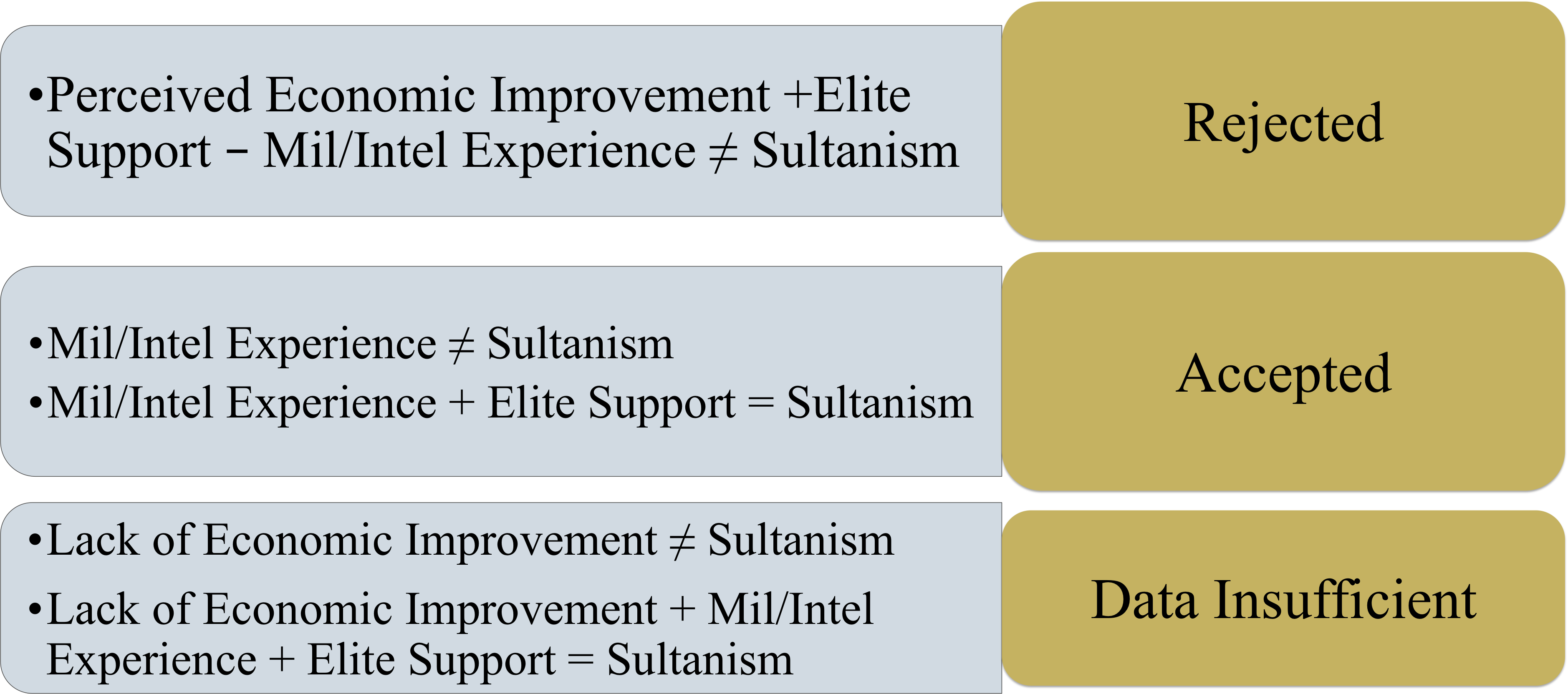 Figure IIndependent VariablesIndependent VariablesIndependent VariablesDependent VariablesCasesMil/IntelElitesPerceptionSultanismMikheil SaakashviliNo ExperienceOverall: Low Levels of Support__________________Supportive (Early Years)Antagonistic(End of Second Term)Moderately BetterNot PresentVaira Vike-FreibergaNo ExperienceLow-moderate SupportVery Slightly BetterNot PresentVladimir PutinFormal ExperienceSupportiveModerately-Much BetterPresentSaparmurat NiyazovNoExperienceModerately SupportiveSmall-Moderately BetterPresentKey:Mil/Intel = Past military or intelligence experience of a regime’s leaderPotential Values: No Experience, Informal Experience, Formal ExperienceElites = Support of societal elites for the regimePotential Values: Supportive, Neutral, Antagonistic Perception = Perception of economic conditions as time passes under the President’s leadership?Potential Values: Better, the Same, WorseKey:Mil/Intel = Past military or intelligence experience of a regime’s leaderPotential Values: No Experience, Informal Experience, Formal ExperienceElites = Support of societal elites for the regimePotential Values: Supportive, Neutral, Antagonistic Perception = Perception of economic conditions as time passes under the President’s leadership?Potential Values: Better, the Same, WorseKey:Mil/Intel = Past military or intelligence experience of a regime’s leaderPotential Values: No Experience, Informal Experience, Formal ExperienceElites = Support of societal elites for the regimePotential Values: Supportive, Neutral, Antagonistic Perception = Perception of economic conditions as time passes under the President’s leadership?Potential Values: Better, the Same, WorseKey:Mil/Intel = Past military or intelligence experience of a regime’s leaderPotential Values: No Experience, Informal Experience, Formal ExperienceElites = Support of societal elites for the regimePotential Values: Supportive, Neutral, Antagonistic Perception = Perception of economic conditions as time passes under the President’s leadership?Potential Values: Better, the Same, WorseKey:Mil/Intel = Past military or intelligence experience of a regime’s leaderPotential Values: No Experience, Informal Experience, Formal ExperienceElites = Support of societal elites for the regimePotential Values: Supportive, Neutral, Antagonistic Perception = Perception of economic conditions as time passes under the President’s leadership?Potential Values: Better, the Same, WorseMikheil SaakashviliVaira Vike-FreibergaVladimir PutinSaparmurat NiyazovYesNoYesYesMikheil SaakashviliVaira Vike-FreibergaVladimir PutinSaparmurat NiyazovLow-Moderate IndependenceModerate IndependenceLow IndependenceNot RankedMikheil SaakashviliVaira Vike-FreibergaVladimir PutinSaparmurat NiyazovYes (arrest)NoNoNoMikheil SaakashviliVaira Vike-FreibergaVladimir PutinSaparmurat NiyazovYesNoYesYesMikheil SaakashviliVaira Vike-FreibergaVladimir PutinSaparmurat NiyazovYesYesOnly in PracticeNoMikheil SaakashviliVaira Vike-FreibergaVladimir PutinSaparmurat NiyazovNoNoNoYesMikheil SaakashviliVaira Vike-FreibergaVladimir PutinSaparmurat NiyazovNoNoYesNoMikheil SaakashviliVaira Vike-FreibergaVladimir PutinSaparmurat NiyazovNo (See bullet One)NoYesNoMikheil SaakashviliVaira Vike-FreibergaVladimir PutinSaparmurat NiyazovNo (See bullet One)NoNoNoMikheil SaakashviliVaira Vike-FreibergaVladimir PutinSaparmurat Niyazov No (See bullet One)NoYesNoMikheil SaakashviliVaira Vike-FreibergaVladimir PutinSaparmurat NiyazovYesNoYesYesMikheil SaakashviliVaira Vike-FreibergaVladimir PutinSaparmurat NiyazovSomeNoYesYesMikheil SaakashviliVaira Vike-FreibergaVladimir PutinSaparmurat NiyazovSomeModerately StrongStrongStrongMikheil SaakashviliVaira Vike-FreibergaVladimir PutinSaparmurat NiyazovNoNoYesYesMikheil SaakashviliVaira Vike-FreibergaVladimir PutinSaparmurat NiyazovBetterN/AVery Slightly BetterSmall-Moderately BetterMikheil SaakashviliVaira Vike-FreibergaVladimir PutinSaparmurat NiyazovSameSlightly BetterBetterN/AMikheil SaakashviliVaira Vike-FreibergaVladimir PutinSaparmurat NiyazovSameVery Slightly WorseModerately BetterN/AIndependent VariablesIndependent VariablesIndependent VariablesDependent VariablesCasesMil/IntelElitesPerceptionSultanismMikheil SaakashviliNo ExperienceOverall: Low levels of Support_________________________Supportive (Early Years)Antagonistic(End of Second Term)Moderately BetterNot PresentVaira Vike-FreibergaNo ExperienceLow-moderate SupportVery Slightly BetterNot PresentVladimir PutinFormal ExperienceSupportiveModerately-Much BetterPresentSaparmurat NiyazovNoExperienceModerately SupportiveSmall-Moderately BetterPresentKey:Mil/Intel = Past military or intelligence experience of a regime’s leaderPotential Values: No Experience, Informal Experience, Formal ExperienceElites = Support of the societal elites for the regimePotential Values: Supportive, Neutral, Antagonistic Perception = Perception of economic conditions as time passes under the President’s leadership?Potential Values: Better, the Same, WorseKey:Mil/Intel = Past military or intelligence experience of a regime’s leaderPotential Values: No Experience, Informal Experience, Formal ExperienceElites = Support of the societal elites for the regimePotential Values: Supportive, Neutral, Antagonistic Perception = Perception of economic conditions as time passes under the President’s leadership?Potential Values: Better, the Same, WorseKey:Mil/Intel = Past military or intelligence experience of a regime’s leaderPotential Values: No Experience, Informal Experience, Formal ExperienceElites = Support of the societal elites for the regimePotential Values: Supportive, Neutral, Antagonistic Perception = Perception of economic conditions as time passes under the President’s leadership?Potential Values: Better, the Same, WorseKey:Mil/Intel = Past military or intelligence experience of a regime’s leaderPotential Values: No Experience, Informal Experience, Formal ExperienceElites = Support of the societal elites for the regimePotential Values: Supportive, Neutral, Antagonistic Perception = Perception of economic conditions as time passes under the President’s leadership?Potential Values: Better, the Same, WorseKey:Mil/Intel = Past military or intelligence experience of a regime’s leaderPotential Values: No Experience, Informal Experience, Formal ExperienceElites = Support of the societal elites for the regimePotential Values: Supportive, Neutral, Antagonistic Perception = Perception of economic conditions as time passes under the President’s leadership?Potential Values: Better, the Same, Worse